Building an Inclusive Continuum:  Investing in Co-teachingFacilitator: 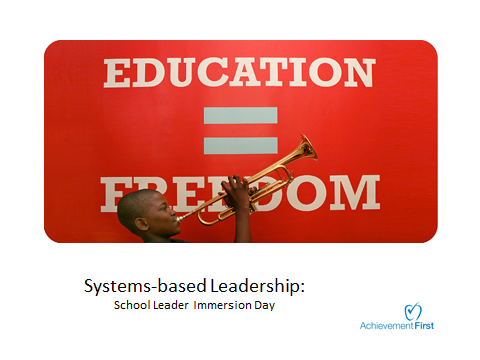 Analyzing Data:  Your Job:    The charts below summarize IA2 Data that highlights the gap within the gap. THINK ABOUT:  Are scholars with IEPs achieving at high academic and behavior levels?  Co-teaching is the primary way we service scholars with IEPs in an inclusive environment to achieve academically and behaviorally at high levels. We serve the vast majority of our scholars in this setting.Elements of Strong Co-teachingYour Job:    Watch the video and record your responses below. What are 3 things that theses co-teacher did to drive towards stronger scholar learning/outcomes?Strong co-teach continuously collects, and uses data to meet the needs of ALL scholars via the various co-teaching models and targeted supports.Data Driven Co-teaching PlanningYour Job:    Watch the video and record your responses below. What made this co-teaching meeting strong?Strong co-teachers plan from the data to meet the needs of ALL scholars.Setting up Strong RelationshipsYour Job:    Watch the video and record your responses below. What needs to be present in order for these co-teachers to have a strong co-teaching relationship?Strong co-teacher relationships lead is 50%+ of the work Application:  Building a RelationshipCO-TEACHER WORKING STYLE REFLECTIONDirections: Independently, take 90 seconds to mark an “X” where you are likely to fall on each continuum.  Morning Person   								                    Night-time PersonFree-form 										                    StructuredPhone Call  									                      	Text Message Planning 										                 Trial & ErrorAfter-school Decompress 						               	After-school Get Work DoneReader		 			                                                                                                             	ListenerIndependent Worker 								                              	CollaboratorCluttered											        Neat FreakBig Picture										             Detail-OrientedListener												TalkerStop & Jot: Spectrum Working Style Reflection: OUR Co-Teaching PreparationDirections – Please answer the “Make it Work” questions below with your partner and add any additional next steps that are missing. Make it Work! To continue to build our relationship, we plan to ____________________________________.(ideas: make dinner, have coffee, camp out at school together)Our weekly co-teaching meeting will be held on at the following: Date and Time: ________________________________Location: _____________________________________Back up Date and Time: _________________________Back up Location:_______________________________Our 3-5 Co-Teacher Meeting Norms: Co-Teacher Meeting Time should be sacred.  What are the only agreed up on reasons to reschedule this meeting:  _____________________________________________________________________________We will walk through the first unit and identify the need to knows vs. nice to knows aims with our coaches on __________________________.Initial Diagnostic Meeting  - We will walk through our diagnostic data and identify students who will need proactive support ______________________.We will talk through the first 2 weeks of LPs and think through how we’ll differentiate for different students (i.e. modified documents, provide accommodations, etc.) on  ____________________.We will meet to review students’ IEPS on _____________________.We will call all the parents in our class by _________________________________. Pre-Work: Get to know your co-teacher and connect.  Teaching:My strengths and weaknesses as a teacher:Five words that describe me as a teacher:My favorite part of being a teacher:My least favorite part of being a teacher:What I expect of my co-teacher:My philosophy on grading:My “teaching” pet peeve: Life:Where are you from?What brought you to teaching?Where do you see yourself in 1 year?  In 5 years?  In 10 years?What do you like to do for fun?What’s something that you want me to know about you as a co-teacher?  As a person?Planning:How do you plan?  (on computer, UBD, first alone and then together, etc.) What do I include in my plans? Are they detailed (scripted) or general?How do I write my plans? What is the structure?Working Together: What are some of the ways that we will continue to maintain / build our relationship (Examples: go to dinner, read a professional book together, meet for coffee, share life maps, etc.):Planning to Co-Teach: Right now, the main hope I have regarding this co-teaching situation is:My philosophy regarding teaching students with disabilities in a general education classroom is:Ideally, I would like to have the following responsibilities in a co-taught classroom:The biggest obstacle I expect to have in co-teaching is:I think we can overcome this obstacle by:I have the following expectations in a classroom:disciplineclassworkmaterialshomeworkplanningmodifications for individual studentsgradingnoise levelcooperative learningparental contactother School Leaders Will Be Able To:See and define what strong co-teaching looks like inside and outside of the classroom.School/SubjectDemog. IA2 - MathMath GapIA2 - ELAELA GapAF Bridgeport ESIEP N7250AF Bridgeport ESIEP Y43-2927-23AF Hartford ESIEP N6137AF Hartford ESIEP Y44-1721-16Amistad Academy ESIEP N6254Amistad Academy ESIEP Y42-2031-23Elm City College Prep ESIEP N6250Elm City College Prep ESIEP Y33-2933-17AF Apollo ESIEP N6249AF Apollo ESIEP Y42-2034-15AF Aspire ESIEP N6647AF Aspire ESIEP Y60-640-7AF Brownsville ESIEP N6451AF Brownsville ESIEP Y52-1243-8AF Bushwick ESIEP N7752AF Bushwick ESIEP Y65-1241-11AF Crown Heights ESIEP N6851AF Crown Heights ESIEP Y62-638-13AF East New York ESIEP N7054AF East New York ESIEP Y53-1736-18AF Endeavor ESIEP N8260AF Endeavor ESIEP Y74-855-5AF Linden ESIEP N7446AF Linden ESIEP Y57-1719-27AF North Brooklyn Prep ESIEP N7848AF North Brooklyn Prep ESIEP Y65-1334-14AF Iluminar ESIEP N71AF Iluminar ESIEP Y62-9AF Providence ESIEP N7445AF Providence ESIEP Y58-1627-18AF Bridgeport MSIEP N3646AF Bridgeport MSIEP Y21-1530-16AF Hartford MSIEP N2645AF Hartford MSIEP Y14-1227-18AF Summit MSIEP N3441AF Summit MSIEP Y23-1127-14Amistad Academy MSIEP N4247Amistad Academy MSIEP Y16-2620-27Elm City College Prep MSIEP N4257Elm City College Prep MSIEP Y16-2633-24AF Apollo MSIEP N5857AF Apollo MSIEP Y36-2239-18AF Brownsville MSIEP N5462AF Brownsville MSIEP Y28-2644-18AF Bushwick MSIEP N7165AF Bushwick MSIEP Y46-2544-21AF Crown Heights MSIEP N5862AF Crown Heights MSIEP Y37-2147-15AF East New York MSIEP N6268AF East New York MSIEP Y46-1647-21AF Endeavor MSIEP N5758AF Endeavor MSIEP Y34-2344-14TOTAL-17.5-17Co-teacher ActionsEvidenceCo-teacher  Action/ElementEvidenceCo-teacher  Action/ElementEvidenceWhat implications do your similarities/differences have for your year together? 